   Smer: Laboratorijski tehničar   IV  godina   Udžbenik: Medicinska biohemija 2   Autori: Nada Majkić-Singh   PITANJA: Definicija,struktura i podela hormona. Humoralna regulacijaDigestivni i tkivni hormoniHormoni endokrinih žlezdaHormoni u terapijiMonosaharidi – uloga,osobine;estri monosaharidaVitamin CBiološka uloga disaharida i polisaharidaOligoproteiniMetabolizam ugljenih hidrataOksidativna fosforilacija. Pojam glikolize,glikogenolize i glikoneogenezeMetabolizam piruvataKrebsov ciklusRegulacija i poremećaji u metabolizmu šećeraTolerans test na glukozu. Značaj laboratorijskog određivanja glukoze u krvi i urinuBiološka uloga lipidaHemijska građa ćelijskih lipidaRaspored i uloga glicerida u organizmu čoveka. LipemijaLipoproteiniHolesterol i metabolizam holesterola. Značaj njegovog određivanja u krviŽučne kiseline. Ekskretorna funkcija jetre. ŽučVitamin DKarotinoidi i drugi liposolubilni vitaminiMetabolizam glicerola i viših masnih kiselina. KetozeJetra i njena funkcija. Značaj i vrste analiza za ispitivanje funkcije jetreOrganofosforna jedinjenja (nervni bojni otrovi) kao metabolički inhibitoriVEŽBE :Izrada serumskog „pool-a“ i njegova primenaAnaliza želudačnog soka i duodenalnog sokaOdređivanje glukoze u krvi (metoda Hagedorn-Jensen)Određivanje uree,mokraćne kiseline i kreatinina u krviOdređivanje bilirubina u krviOdređivanje holesterolaOdređivanje trigliceridaAnaliza urinaAnaliza krviElektroforeza serumskih proteina i lipoproteina (principi metoda,tehnika rada,tumačenje rezultata)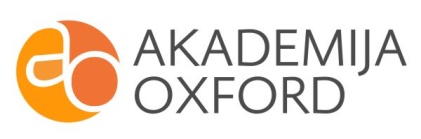 